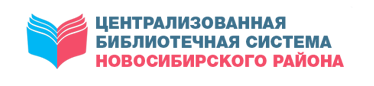 МКУ НОВОСИБИРСКОГО РАЙОНА «ЦБС»ЦЕНТР ПРАВОВОЙ ИНФОРМАЦИИПРАВОВОЙ ДАЙДЖЕСТВЫПУСК 8 (август)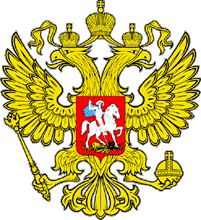 Дайджест содержит статьи по правовой тематике из периодических изданий, находящихся в фонде Центральной районной библиотекиКраснообск2020В электронном видеОчередной материал в рамках совместного проекта Уполномоченного по правам человека в НСО и газеты «Ведомости» разъясняет новый порядок подачи сведений о транспортном средстве, управляемом инвалидом, перевозящем инвалида и (или) ребенка-инвалида.1 июля 2020 года вступил в силу приказ Министерства труда и социальной защиты Российской Федерации от 14.11.2019 №724н, которым утверждён Порядок размещения в федеральном реестре инвалидов сведений о транспортном средстве, управляемом инвалидом, или транспортном средстве, перевозящем инвалида и (или) ребёнка-инвалида, а также использования и предоставления этих сведений» (далее — Порядок). Приказ Минтруда России от 04.07.2018 №443н «Об утверждении Порядка выдачи опознавательного знака «Инвалид» для индивидуального использования» утратил силу.С 1 июля этого года ФКУ ГБ МСЭ по Новосибирской области перестало выдавать опознавательные знаки «Инвалид».С этого момента сведения о транспортном средстве, управляемом инвалидом, или транспортном средстве, перевозящем инвалида и (или) ребёнка-инвалида (далее — сведения о транспортном средстве), а также об их использовании и предоставлении в целях реализации права на бесплатное использование мест для парковки транспортных средств, размещаются в федеральном реестре инвалидов в электронном виде.Полученные до 01.07.2020 опознавательные знаки «Инвалид» могут использоваться гражданами до 01.01.2021, а гражданину (лично либо через представителя) в переходный период (с 01.07.2020 до 01.01.2021) предоставлена возможность подать сведения о транспортном средстве.Для отражения информации о транспортном средстве в электронном виде в федеральном реестре инвалидов гражданин может оформить заявление через личный кабинет в федеральном реестре инвалидов, на Едином портале государственных и муниципальных услуг, для чего используется пароль доступа, полученный при регистрации в Единой системе идентификации и аутентификации (ЕСИА). При подаче электронного заявления заполняются сведения о транспортном средстве (государственный регистрационный номер, марка и (или) модель транспортного средства), а также указываются ФИО, документ, удостоверяющий личность.При отсутствии возможности оформить электронное заявление может быть подано заявление на бумажном носителе через многофункциональный центр предоставления государственных и муниципальных услуг.При подаче заявления через многофункциональный центр в заявлении отражаются все требуемые сведения и одновременно с заявлением представляются документ, удостоверяющий личность инвалида (ребёнка-инвалида), а в случае подачи заявления представителем — документ, удостоверяющий личность представителя, а также документ, подтверждающий его полномочия.Подать заявление можно в отношении одного транспортного средства. При необходимости изменения сведений о транспортном средстве необходимо подать новое заявление.Актуальными считаются последние по времени размещения в федеральном реестре инвалидов сведения о транспортном средстве.В электронном виде. – Текст : непосредственный // Ведомости Законодательного Собрания Новосибирской области. – 2020, № 34 (1759) (19 авг.). – С. 19Выплаты без проблемПенсионный фонд РФ приступил к установлению ежемесячных денежных выплат инвалидам и детям-инвалидам в беззаявительном порядке.Ежемесячная денежная выплата (ЕДВ) органами ПФР теперь назначается инвалидам и детям-инвалидам в проактивном режиме, то есть им больше не нужно подавать заявление на её оформление лично, территориальные органы Пенсионного фонда России сделают всё самостоятельно. Выплата оформляется ПФР по данным Федерального реестра инвалидов (ФРИ). ЕДВ устанавливается со дня признания человека инвалидом и назначается в течение 10 дней с момента поступления сведений в территориальное управление Пенсионного фонда. Уведомление о назначении выплаты поступит в личный кабинет гражданина на портале госуслуг, на адрес электронной почты (при её наличии) либо в СМС-сообщении. Отмена заявлений для оформления ЕДВ стала следующим шагом по упрощению процесса оформления выплат и пенсий людям с инвалидностью. Специально созданный Федеральный реестр инвалидов является единым оператором информации, поставщиками которой выступают учреждения медико-социальной экспертизы, внебюджетные фонды, федеральные министерства и ведомства, а также региональные и муниципальные органы власти. На основе данных ФРИ происходит дистанционное оформление пенсии по инвалидности. При обращении в Пенсионный фонд инвалиду достаточно подать электронное заявление об установлении пенсии через портал госуслуг или сайт фонда, все остальные сведения будут получены из реестра. За прошлый год ПФР назначил более 1 млн выплат по сведениям Федерального реестра инвалидов. Основную часть назначений составили ежемесячные денежные выплаты, а также страховая или государственная пенсия по инвалидности. После того как данные об инвалидности поступают во ФРИ, территориальный орган ПФР самостоятельно назначает гражданину ЕДВ и пенсию по инвалидности, от человека требуется только заявление о предпочитаемом способе доставки выплат, которое можно подать через личный кабинет на портале госуслуг или сайте ПФР. Если же ранее ему уже были установлены выплаты по линии Пенсионного фонда, заявление о доставке представлять не требуется — ЕДВ будет доставляться тем же способом. Сама процедура определения инвалидности в настоящее время также происходит заочно, на основе документов медицинских учреждений, без посещения инвалидом бюро медико-социальной экспертизы. Такой временный порядок был введен в связи с эпидемиологической ситуацией и действует с 1 марта до 1 октября 2020 года. Кстати, на основании этих сведений органы ПФР продлевают инвалидам выплату уже назначенных пенсий по инвалидности и ЕДВ в автоматическом режиме. Важно, что и при смене группы инвалидности специалисты Пенсионного фонда устанавливают новый размер ЕДВ самостоятельно по данным ФРИ без заявления гражданина. Информация будет отображена в личном кабинете на сайте ПФР. Пенсионный фонд сегодня реализует целый ряд мер, которые позволяют дистанционно назначать пенсии и пособия, а также оказывать гражданам помощь в запросе необходимых сведений, проактивно продлевать и пересчитывать уже ранее назначенные выплаты (в том числе и гражданам, имеющим инвалидность). Работа по назначению Пенсионным фондом отдельных видов выплат в беззаявительном порядке будет продолжена. УПФР в Ленинском районе г. Новосибирска (межрайонное)Выплаты без проблем. – Текст : непосредственный // Новосибирский район – территория развития. – 2020, № 33 (322) (19 авг.). – С. 12Деньги вместо землиЛьготники, стоящие в очереди на земельный участок, могут по желанию получить вместо него единовременную денежную выплату. Администрация Новосибирского района уведомляет, что в соответствии со ст. 6.1 Закона Новосибирской области от 05.12.2016 № 112-ОЗ граждане, имеющие трех и более детей, в том числе принятых под опеку (попечительство), пасынков и падчериц, нуждающиеся в жилых помещениях и состоящие на учете для предоставления земельного участка для индивидуального жилищного строительства, с их согласия могут получить взамен земельного участка для индивидуального жилищного строительства единовременную денежную выплату. По вопросам сроков, порядка предоставления и размера единовременной денежной выплаты необходимо обращаться в министерство труда и социального развития Новосибирской области непосредственно либо в центры социальной поддержки населения по месту жительства.Деньги вместо земли. – Текст : непосредственный // Новосибирский район – территория развития. – 2020, № 32 (321) (12 авг.). – С. 2Как получить информацию об ОМС не выходя из домаТрадиционно личные кабинеты на сайтах содержат стандартную персональную информацию: фамилию, возраст, адрес и так далее, в зависимости от направленности интернет-ресурса.Личный кабинет застрахованного лица на официальном сайте Территориального фонда обязательного медицинского страхования Новосибирской области – это отличный инструмент, способный существенно облегчить жизнь застрахованного по ОМС гражданина и дать ему возможность решить большинство задач самостоятельно, избавив от временных затрат на телефонные звонки, переписку и обращения в офис страховой медицинской организации или территориального фонда ОМС. Время экономится даже при входе в личный кабинет, поскольку дополнительной регистрации на сайте не требуется – достаточно ввести логин и пароль единого портала государственных услуг.Удобная навигация по личному кабинету предоставляет пользователю немало возможностей. С его помощью можно подать обращение в территориальный фонд, заявление о выборе страховой медицинской организации или согласии на информационное сопровождение страховой медицинской организацией на всех этапах оказания медицинской помощи. Не выходя из дома можно узнать данные действующего полиса ОМС: номер и дату его выдачи, наименование и номер горячей линии страховой медицинской организации, оформившей полис ОМС, а также реквизиты документа, удостоверяющего личность, на основании которого оформлен полис ОМС. Быстро и просто, нажатием одной клавиши, можно уточнить даже номер поликлиники, к которой прикреплен гражданин.Нередко застрахованных интересует, какие медицинские услуги получены ими за счет средств ОМС в медицинских организациях Новосибирской области. При создании личного кабинета застрахованного лица это было учтено, и теперь любой застрахованный может увидеть на сайте ТФОМС НСО не только перечень медицинских организаций и полученных в них услуг, но также их стоимость, которая оплачивается из средств обязательного медицинского страхования. Случается, что приведенные в справке сведения не соответствуют фактически оказанным услугам. В этом случае необходимо обращаться в застраховавшую вас страховую медицинскую организацию, контактная информация которой указана не только на полисе ОМС, но также в личном кабинете.Зайдите в личный кабинет застрахованного лица на сайте ТФОМС НСО (https://www.novofoms.ru), и вы сами убедитесь, сколько возможностей и полезной информации он в себе несет.Как получить информацию об ОМС не выходя из дома. - Текст : непосредственный // Советская Сибирь. – 2020, № 35 (27711) (26 авг.). – С. 12Кому положены выплаты?Очередной материал в рамках совместного проекта Уполномоченного по правам человека в НСО и газеты «Ведомости» разъясняет, какие новые социальные выплаты установлены в период распространения новой коронавирусной инфекции.В связи с распространением на территории Российской Федерации новой коронавирусной инфекции COVID-19 (далее — COVID-19) установлены дополнительные социальные денежные выплаты различным категориям граждан.Выплаты семьям с детьмиС 01.07.2020 дополнительно осуществляется единовременная выплата проживающим на территории Российской Федерации гражданам России, являющимся родителями, усыновителями, опекунами, попечителями детей — граждан России в возрасте до 16 лет. Размер выплаты составляет 10 000 рублей на каждого такого ребёнка. 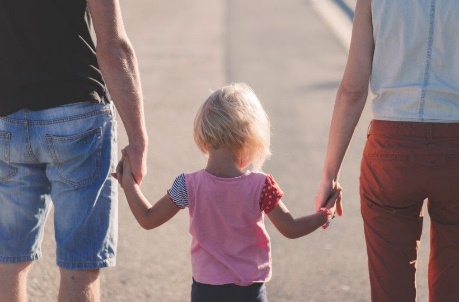 За назначением единовременной выплаты на детей граждане вправе обратиться до 01.10.2020. При этом данные выплаты не учитываются в составе доходов семей их получателей при предоставлении им иных мер социальной поддержки.Дополнительная единовременная выплата осуществляется гражданам территориальными подразделениями Пенсионного фонда Российской Федерации. Эту выплату также можно оформить посредством подачи обращения через сайт Госуслуг.Выплаты гражданам 65 лет и старшеВ период нахождения на карантине в связи с распространением COVID-19 работающие граждане в возрасте 65 лет и старше в случаях, если они не перешли на дистанционную работу и не находятся в отпуске, вправе получать пособие по временной нетрудоспособности.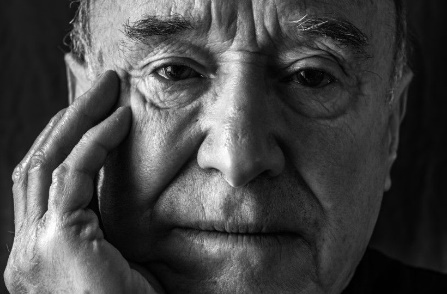 Оформление больничного, выплата пособия за период с 15.06.2020 до окончания срока соблюдения режима самоизоляции осуществляются в случае, если в субъекте Российской Федерации принято решение о продлении ограничительных мер в части необходимости соблюдения режима самоизоляции лицами в возрасте 65 лет и старше.Выплата пособия осуществляется территориальными органами Фонда социального страхования Российской Федерации.Выплаты работникам медицинских организацийРаботникам медицинских организаций при исполнении ими трудовых обязанностей в условиях распространения коронавирусной инфекции установлены дополнительные гарантии в виде единовременных и ежемесячных выплат.Так, медицинским и иным работникам, непосредственно работающим с гражданами с COVID-19, назначаются ежемесячные выплаты в следующих размерах: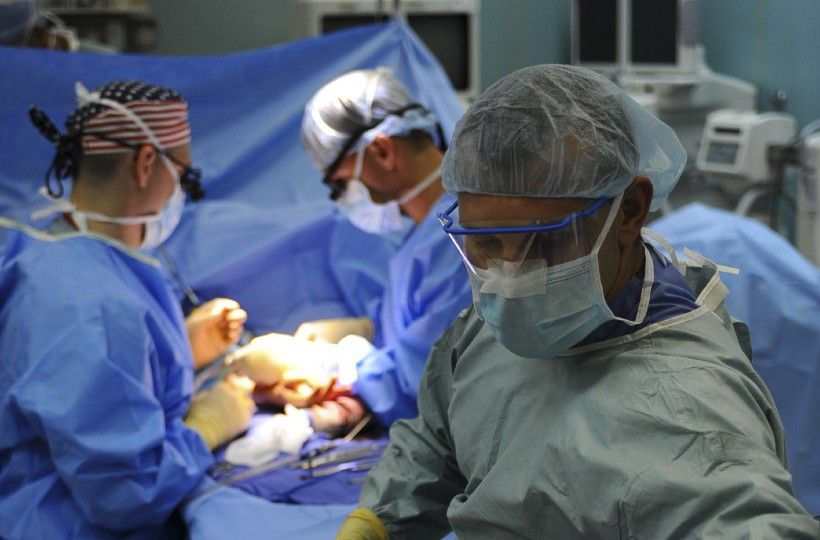 оказывающим скорую медицинскую помощь врачам — 50 000 рублей, среднему медицинскому персоналу, младшему медицинскому персоналу и водителям скорой медицинской помощи — 25 000 рублей;оказывающим специализированную медицинскую помощь в стационарных условиях врачам — 80 000 рублей, среднему медицинскому персоналу — 50 000 рублей, младшему медицинскому персоналу — 25 000 рублей.Важно! Не облагаются НДФЛ выплаты стимулирующего характера из федерального или регионального бюджета лицам, участвующим в выявлении, предупреждении и устранении последствий распространения COVID-19, в том числе оказывающим медицинскую помощь гражданам с COVID-19 и лицам из групп риска заражения COVID-19.Пострадавшим от коронавирусной инфекции при исполнении трудовых обязанностей медицинским работникам и водителям автомобилей скорой медицинской помощи в случае развития у них заболевания (синдрома) или осложнения, вызванных COVID-19, повлекших за собой временную нетрудоспособность, но не приведших к инвалидности, полагается выплата в размере 68 811 рублей.В случае стойкой утраты ими трудоспособности (инвалидности) размер выплаты составит:2 064 339 рублей — инвалиду I группы;1 376 226 рублей — инвалиду II группы;688 113 рублей — инвалиду III группы.В случае смерти медицинского работника в результате инфицирования COVID-19 при исполнении им трудовых обязанностей размер страховой выплаты составляет 2 752 452 рублей, она выплачивается выгодоприобретателям в равных долях.Эти выплаты производятся сверх страховых сумм, полагающихся при профзаболеваниях.Средства направляются медицинским организациям, подведомственным органам исполнительной власти субъектов Российской Федерации в сфере охраны здоровья, а также медицинским организациям, подведомственным органам местного самоуправления.Выплаты гражданам, взявшим на временное проживание инвалидов, детей-сирот и иных лицГражданам Российской Федерации, которые взяли на временное проживание (в том числе под временную опеку) инвалидов, престарелых граждан, детей-сирот, детей, оставшихся без попечения родителей, из организаций социального обслуживания, организаций для детей-сирот и детей, оставшихся без попечения родителей, осуществляются специальные выплаты с 01.04.2020 в размере 12 130 рублей ежемесячно.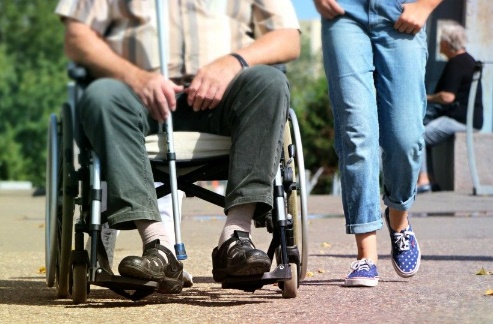 При этом период временного проживания (в том числе временной опеки) указанных категорий граждан у заявителя в течение месяца должен составлять не менее семи календарных дней. Выплаты назначаются и выплачиваются до 01.10.2020.При расчёте среднедушевого дохода семьи (одиноко проживающего гражданина) получателя выплат при назначении мер социальной поддержки выплата в составе такого дохода не учитывается.Социальная выплата осуществляется гражданам территориальными подразделениями Пенсионного фонда Российской Федерации. Эту выплату можно оформить посредством подачи обращения через сайт Госуслуг.Выплаты социальным работникамОтдельным категориям социальных работников положены выплаты в связи с работой в условиях пандемии коронавирусной инфекции. Как правило, этот вопрос регулируется на уровне субъекта Российской Федерации, однако на федеральном уровне установлено финансирование регионов в части выплаты дополнительных сумм опредёленным категориям работников, в том числе социальным.Право на выплату имеют те сотрудники, которые работают в стационарных организациях социального обслуживания, организациях социального обслуживания, в которых созданы стационарные отделения, в случае проживания в стационарной организации получателей социальных услуг, работников стационарной организации социального обслуживания и стационарного отделения исходя из длительности рабочей смены не менее 14 календарных дней.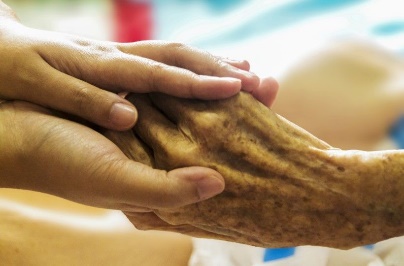 При длительности рабочей смены фактически свыше 14 дней за первые 14 дней стимулирующая выплата производится в полном объёме, а за последующие дни в рабочей смене (свыше 14 календарных дней) стимулирующая выплата осуществляется за фактически отработанные дни.Социальные доплаты сотрудники социальных учреждений, которые были переведены на особый режим работы в период пандемии, вправе получать до 15 сентября 2020 года.Если работник прерывает смену по собственному желанию, то стимулирующая выплата осуществляется работнику за фактически отработанные дни в рабочей смене.Выплаты безработным гражданамГражданам, уволенным и признанным безработными, начиная с 01.03.2020 (за исключением граждан, уволенных за нарушение трудовой дисциплины или другие виновные действия), устанавливается пособие по безработице в размере 12 130 рублей. При этом безработным гражданам, имеющим несовершеннолетних детей, размер пособия в июне—августе 2020 года увеличивается пропорционально их количеству из расчёта 3 000 рублей за каждого ребёнка одному из родителей (приёмных родителей, усыновителей, опекуну, попечителю).Назначенное минимальное пособие за май—август 2020 года выплачивается в размере 4 500 рублей.Индивидуальным предпринимателям, прекратившим деятельность после 01.03.2020 и признанным безработными, пособие выплачивается в размере 12 130 рублей на срок, не превышающий трёх месяцев, но не позднее 01.10.2020.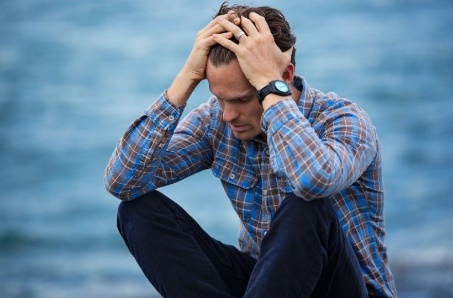 В случае утраты гражданином после 01.03.2020 права на получение пособия в связи с истечением установленного периода его выплаты выплата пособия продлевается на срок, не превышающий трёх месяцев, но не позднее 01.10.2020, в размере причитающегося гражданину пособия на день окончания периода его выплаты, но не выше максимальной величины и не ниже минимальной величины пособия на день принятия решения о продлении периода выплаты.Назначение и выплата пособия осуществляется органами службы занятости.Официальная информация по ситуации с коронавирусом в Новосибирской области размещена на сайте правительства Новосибирской области nso.ru.
Врачи рекомендуют при наличии симптомов коронавируса вызвать скорую помощь на дом по номеру телефона 124. Важно понимать, что самостоятельный поход в больницу (поликлинику) может подвергнуть риску заражения других людей в случае подтверждения диагноза. Дополнительную информацию можно узнать на сайте министерства здравоохранения Новосибирской области zdrav.nso.ru или по телефону единой горячей линии 8-800-2000-112.Кому положены выплаты?. – Текст : непосредственный // Ведомости Законодательного Собрания Новосибирской области. – 2020, № 33 (1758) (12 авг.). – С. 22Мобильный избирательНачинается прием заявлений о голосовании по местонахождению на выборах депутатов Законодательного собрания региона. Избиратель, который в день голосования будет находиться не по месту своей регистрации, может с 29 июля по 8 сентября 2020 года подать заявление о голосовании по местонахождению и принять участие в выборах депутатов Законодательного собрания Новосибирской области в единый день голосования на удобном для него избирательном участке на территории Новосибирской области или на цифровом избирательном участке в городе Москве. Заявление может быть подано с 29 июля по 8 сентября:• через портал «Госуслуги» (www.gosuslugi.ru); •  в многофункциональный центр предоставления государственных и муниципальных услуг (МФЦ) в рабочие часы. Список адресов МФЦ Новосибирского района можно узнать на сайте https://gogov.ru/nso/mfc/ novosibirskiy; • в любую территориальную избирательную комиссию: в рабочие дни — с 16:00 до 20:00; в выходные дни — с 10:00 до 14:00. ТИК Новосибирского района: Новосибирск, улица Коммунистическая, дом 33А, телефон: 8-(383)- 373-45-90.со 2 по 8 сентября: •  в любую участковую избирательную комиссию: в рабочие дни — с 16:00 до 20:00; в выходные дни — с 10:00 до 14:00.Кто может подать заявление о голосовании по местонахождению?Избиратель, достигший на день голосования 13 сентября 2020 года 18 лет, место жительства которого расположено на территории Новосибирской области (имеется постоянная регистрация). Кроме этого, заявление о голосовании по местонахождению может подать гражданин, не имеющий регистрации по месту жительства на территории Российской Федерации, при условии, что он зарегистрирован по месту временного пребывания на территории Новосибирской области не менее чем за 3 месяца до дня голосования (не позднее 12 июня 2020 года). Если избиратель выберет участок по местонахождению в границах одномандатного избирательного округа, где он зарегистрирован по месту жительства или временного пребывания, то он сможет получить в день голосования два избирательных бюллетеня: для голосования по единому областному избирательному округу и по соответствующему одномандатному избирательному округу.Если же избирательный участок по местонахождению будет находиться за пределами одномандатного избирательного округа, то в день голосования избиратель сможет проголосовать только по единому областному избирательному округу. На каких участках можно будет проголосовать в день голосования по местонахождению?• на всех избирательных участках, расположенных в Новосибирской области; • на 30 цифровых избирательных участках, расположенных в городе Москве (если избиратель в день голосования будет находиться в Москве, то он может при оформлении заявления о голосовании по местонахождению выбрать один из 30 цифровых избирательных участков, образованных в городе Москве).Заявление о голосовании по местонахождению подается избирателем лично при предъявлении паспорта гражданина Российской Федерации.Мобильный избиратель. – Текст : непосредственный // Приобская правда. – 2020, № 32 (9733) (05 авг.). – С. 2Никогда не перезванивайте!Только за июль 2020 года в НСО совершено свыше 600 хищений денежных средств с банковских счетов граждан – общий ущерб превысил 40 миллионов рублей.В Новосибирской области значительно выросло число преступлений, совершаемых мошенниками. Чаще всего они похищают деньги с банковских карт граждан и с их банковских счетов. Каждый день фиксируется несколько десятков сообщений о таких случаях.Для повышения вашей устойчивости к мошенническим приёмам преступников правительство Новосибирской области подготовило эти методические рекомендации. Внимательно их прочитайте и расскажите своим соседям и друзьям.Мошенничества с использованием мобильной и проводной связи:Просьбы о помощи от лица друзей или родственников с помощью СМС примерно следующего содержания: «Привет. Это Саша. Положи мне, пожалуйста, 1 000 рублей на телефон. Срочно!». Более сложная схема — звонок от человека, который представляется кем угодно, вплоть до сотрудника полиции. В большинстве случаев «полицейский» сообщает, что кто-то из родственников стал участником ДТП с тяжёлыми последствиями (или драки), и, чтобы избежать уголовной ответственности, предлагает решить ситуацию с помощью денег. Преступники искажают свой голос, имён не называют. Если пострадавший сразу сам называет имя, звонящий подтверждает, что это он. Чтобы человек не смог позвонить никому из родственников, его просят не отключаться и ведут с ним разговор, пока он не перечислит деньги на абонентский номер либо на банковскую карту, номер которой диктуют по телефону.Звонок или СМС на платные номераЧеловеку звонят с неизвестного номера и сбрасывают ещё до того, как абонент возьмёт трубку. Человек перезванивает на входящий номер, после чего ему отвечает либо автоответчик, либо он слышит длинные гудки. Этот звонок платный и деньги со счёта любопытного владельца телефона переходят на счета мошенника. Возьмите за правило — никогда не перезванивать на неизвестные номера!Распространены и случаи, связанные с «выгодными предложениями»: их ежедневно получают тысячи граждан через СМС, в котором указывается, что вы якобы выиграли в лотерею большую сумму денег, поездку на курорт, машину и т. д. Для получения информации о том, как забрать свой приз, необходимо отправить либо ответное СМС, либо перевести небольшую сумму денег на указанный счёт.Не менее опасно переходить по указанным в СМС ссылкам. Вместо розыгрыша призов и прочих «акций» можно попасть на сайт мошенников и получить вирус, крадущий с телефона абонента и деньги, и информацию.Платный кодПоступает звонок от «сотрудника» службы техподдержки оператора мобильной связи с предложением подключить новую услугу или для перерегистрации во избежание отключения связи из-за технического сбоя или для улучшения качества связи. Для этого абоненту предлагается набрать под диктовку код, который является комбинацией для осуществления мобильного перевода денежных средств со счёта абонента на счёт злоумышленника.Штрафные санкции оператораЗлоумышленник представляется сотрудником службы техподдержки оператора мобильной связи и сообщает, что абонент сменил тарифный план, не оповестив оператора (варианты: не внёс оплату, воспользовался роумингом без предупреждения) и, соответственно, ему необходимо оплатить штраф, купив карты экспресс-оплаты и сообщив их коды.Проблемы с банковской картой (счётом)Самые примитивные телефонные мошенничества банковскими картами или счетами рассчитаны на страх человека лишиться своих денег и начинаются одинаково: вам приходит СМС от «банка» или звонят мошенники, представляясь его сотрудниками. Информация может быть самой неприятной, например, о том, что заблокирована банковская карта или имеется задолженность по кредиту. В лучшем случае для разъяснения ситуации владельцу телефона предлагают позвонить оператору «банка». Те, кто после этого перезванивают, попадают на платный номер и теряют большую сумму со счёта телефона.Гораздо хуже, если по просьбе «банка» владелец телефона сообщает мошенникам номер карты и её пин-код, пароль от личного кабинета интернет-банка, персональные данные и прочую информацию, которую следует держать в секрете. В такой ситуации деньги со счёта обманутого абонента действительно исчезают.«Мобильный банк»Участились случаи мошенничеств с использованием услуги «Мобильный банк», позволяющей управлять счетами через мобильное устройство. Данная услуга «привязывает» банковский счёт к номеру телефона клиента банка. Для предотвращения мошенничеств рекомендуем не распространять в интернете сведения о мобильных номерах с их привязкой к анкетным данным, не указывать мобильные номера на страницах в соцсетях, адреса и другую личную информацию. Не использовать в интернете номера своих мобильных телефонов, к которым привязаны банковские карты и номера мобильных телефонов, которые используются в «Мобильном банке». Если с вашего телефона, банковской карты похитили деньги необходимо немедленно обратиться в банк и заблокировать ваш счёт, запретить перевод денежных средств с вашего счёта на другие счета. После получения ответа от банка обратиться в полицию.Мошенники обладают психологическими приёмами введения в заблуждение и обладают информацией о вас и ваших близких. При малейшем сомнении в правдивости полученной информации перезвоните близким, от имени кого пришло сообщение, позвоните в банк по указанному на карте номеру, посетите ближайшее отделение банка. Запомните! Банк никогда не запрашивает по телефону сведения о карте клиента (её номер, код на обратной стороне, ФИО владельца и срок её действия), а тем более пин-код! Если собеседник пытается получить от вас эту информацию либо просит сообщить коды, которые пришли на ваш телефон от банка, прекратите с ним разговор.Расскажите об этих рекомендациях своим пожилым родственникам, настаивайте на том, чтобы пенсионеры всегда советовались с вами, прежде чем осуществлять любые операции с наличностью. Составьте для них список экстренных телефонов: полиции (дежурной части и участкового вашего района), аварийной службы, поликлиники, социальной службы, ЖЭУ, банка, мобильного оператора и т. д. Мобильный телефон для передачи СМС-сообщений через мессенджеры Viber, WhatsApp с вредоносной ссылкой  Например, «здесь ваши фото…», «ваш акакунт, страница в “Одноклассниках” взломаны, пройдите регистрацию», «вы выиграли автомобиль, подробности ...» и т. п. Не стоит проходить по ссылке, так как высок риск заражения вашего телефона вредоносной программой. Кроме того, вы можете столкнуться с вредоносной программой, которая не требуют вашей активности и самостоятельно может быть загружена на ваше мобильное устройство через уязвимости операционной системы. При заражении мобильного устройства происходит блокировка операционной системы, входящих СМС-сообщений, отправка искусственно сгенерированных мобильным устройством сообщений. Заражённый телефон следует отключить, обратиться к оператору за новой сим-картой, а телефон передать в сервисный центр. Если мошенникам удалось похитить деньги, немедленно обратиться в полицию.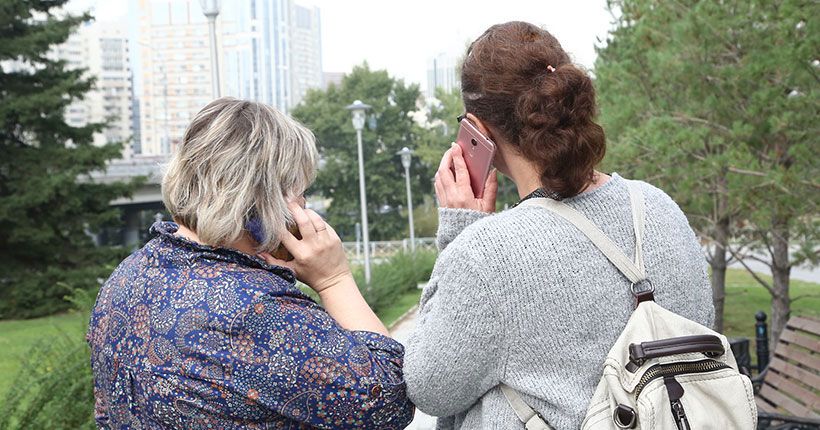 Мошенничества в интернетеМошенничества при продаже товаров в интернете по предоплате. Продавец отказывается встречаться лично и готов продать товар только посредством пересылки его по почте при условии полной или частичной предоплаты. Рекомендуем пользоваться услугами уже проверенного продавца или магазина.Получение от интернет-магазина или продавца товара, не соответствующего заявленному. При совершении покупки в интернете необходимо проверить, давно ли был создан сайт магазина, уделить внимание отзывам об этом интернет-магазине или продавце. Если в сети вы общаетесь с магазином, то потребуйте сообщить сайт магазина, юридический и фактический адрес.При покупке железнодорожных и авиабилетов не приобретайте дешевые билеты на сомнительных сайтах, тем более расположенных в доменных зонах .com, .mobi, .org, .biz, .net, .info, .tv. и других, не связанных с российским интернет-пространством. Осуществляйте покупку билетов на официальных сайтах перевозчиков.Другие виды мошенничества в интернетеНа некоторых сайтах можно зарегистрироваться, только указав свой номер телефона, на который якобы должен прийти код для регистрации. Если код не приходит в течение 5 минут (а он не придёт), вам надо самостоятельно отправить СМС на определённый номер. Не делайте этого! С вашего счёта будут списаны деньги.Методики, обучающие заработку в интернете. Вам предлагают приобрести руководство по заработку в интернете, где даётся инструкция, как заработать большую сумму денег в день. Вам необходимо купить диск, оплатить пересылку и т. п. На самом деле вы приобретёте «пустышку».Фишинг — кража персональных данных (пароля, логина) с целью хищения средств с банковской карты. В основном для фишинга используют почтовую рассылку со ссылками на фальшивые сайты.Мошенничества на сайтах объявленийВам приходит СМС от имени сайта объявлений с предложением отправить текст на короткий номер в связи с тем, что вам поступили отклики по объявлению или ваш аккаунт был заблокирован. Впоследствии с вашего счёта будут сняты деньги. Вернуть их невозможно. Рекомендуем не отвечать на подобные сообщения и обратиться в службу поддержки или к оператору мобильной связи.Мошенник под видом покупателя сообщает вам, что желает приобрести товар, но проживает в другом городе и предлагает оплатить товар путём перечисления денежных средств на вашу карту. Для этого он просит вас назвать номер карты, владельца, срок действия карты, код на обратной стороне и сотовый номер, привязанный к карте, либо по умолчанию использует номер, указанный в объявлении. После получения этих сведений мошенник использует данные о карте для оплаты покупок в интернете.Мошенничества в отношении пожилых гражданВ Новосибирской области очень распространены мошенничества, совершаемые под предлогом «снятия порчи», под видом сотрудников пенсионного фонда, социальных или коммунальных служб, медучреждений.«Снятие порчи». Преступники говорят пожилому человеку, что он болен либо на нём есть «порча», и предлагают свои услуги по «исцелению». Жертвами таких мошенников становятся и молодые люди. Вступая в разговор с «целителем», жертва передаёт ему деньги или украшения для проведения «магического обряда» либо впускает в дом мошенников, которые, отвлекая жертву, совершают хищение имущества.Другие мошенники обходят квартиры, где проживают пожилые люди, рассказывая, что вскоре будет реформа (либо дефолт), накопления обнулятся, в связи с чем их надо менять. Пенсионерам могут даже предъявить «удостоверение». В итоге жертва показывает свои накопления, которые хранятся дома, а после ухода «соцработников» обнаруживает вместо денег билеты «банка приколов».Нередко мошенничества совершаются под видом компенсации за лекарства или какие-либо услуги: преступники приходят в квартиру к пожилым людям, завязывают разговор, выясняя условия проживания, и сообщают, что пенсионеру полагается компенсация за когда-то приобретённое дорогостоящее лекарство, но для её получения надо перевести некий «процент».Как не стать жертвой?Не открывайте дверь незнакомым людям, даже если они представляются работниками соцслужб, полиции, поликлиники, ЖКХ и т. д. Перезвоните в организацию и уточните, направляли ли к вам этого специалиста.Если незнакомые люди предлагают купить товары по неправдоподобно низким (льготным) ценам — не верьте!Проявляйте осторожность, если с вами пытаются заговорить на улице незнакомые люди, не соглашайтесь на их предложения и не приглашайте их домой.Если вы стали жертвой мошенника, незамедлительно обращайтесь в полицию. Вовремя поступивший сигнал повышает шансы установить личности преступников «по горячим следам». Будьте бдительны!Никогда не перезванивайте!. – Текст : непосредственный // Ведомости Законодательного Собрания Новосибирской области. – 2020, № 35 (1760) (26 авг.). – С. 19Перерасчет пенсийУ 206 тыс. работающих новосибирских пенсионеров с августа подрастут пенсии.В августе 2020 года работавшие в 2019 году пенсионеры начнут получать страховую пенсию в увеличенном размере. Повышение пенсии произойдет за счет проведения Пенсионным фондом России ежегодной корректировки размеров страховых пенсий работающих пенсионеров. Августовский перерасчет производится в беззаявительном порядке — работающим пенсионерам не нужно приходить в территориальные управления ПФР. На перерасчет страховой пенсии имеют право получатели страховых пенсий по старости и по инвалидности, за которых их работодатели в 2019 году уплачивали страховые взносы. Основное отличие от традиционной индексации страховых пенсий, когда их размеры увеличиваются на определенный процент, это то, что данная прибавка к пенсии носит индивидуальный характер. Её размер зависит от уровня заработной платы работающего пенсионера в прошлом году, то есть от суммы уплаченных за него работодателем страховых взносов и начисленных пенсионных коэффициентов. В соответствии с нормами пенсионного законодательства при перерасчете размера пенсии максимальная прибавка от корректировки ограничена тремя пенсионными коэффициентами. Стоимость одного коэффициента в 2020 году — 93 рубля, таким образом, в денежном эквиваленте максимальный размер прибавки составит 279 рублей. Это касается пенсионеров, в отношении которых поступила информация в ПФР о прекращении трудовой деятельности. При этом пенсионерам, продолжающим осуществлять трудовую деятельность, в соответствии с действующим законодательством выплачивается пенсия, определенная без применения коэффициентов индексаций, в связи с чем максимальная сумма увеличения у них составит от 214 рублей до 261,7 рубля в зависимости от года назначения пенсии либо возобновления работы в период получения пенсии. На перерасчет пенсий Отделение ПФР по Новосибирской области дополнительно направит до конца 2020 года порядка 260 млн рублей. Увеличение коснется более 206 тыс. работающих новосибирцев, являющихся получателями страховой пенсии. УПФР в Ленинском районе г. Новосибирска (межрайонное)Перерасчет пенсий. – Текст : непосредственный // Новосибирский район – территория развития. – 2020, № 32 (321) (12 авг.). – С. 12Порядка 3,5 тыс. новосибирцев получили сертификаты на материнский (семейный) капитал за первенцевВ текущем году в Программу материнского (семейного) капитала был внесен целый ряд изменений. В частности, Программу продлили до 2026 года, а стать её участником стало возможным при появлении (рождении, усыновлении) в семье не только второго, но и первого ребенка. Так, в нашем регионе уже почти 3,5 тыс. новосибирцев, в семьях которых первые дети появились в 2020 году, стали владельцами сертификатов на материнский капитал. При этом многие из этих семей получили сертификаты на материнский капитал в проактивном режиме, без подачи соответствующего заявления. Такая возможность у граждан появилась с 15 апреля текущего года. Специалисты Пенсионного фонда на основании сведений, поступивших в ПФР из Государственного реестра записей актов гражданского состояния (ЕГР ЗАГС) самостоятельно оформляют сертификаты на материнский капитал. Сам же сертификат оформляется в виде электронного документа, который удостоверяется усиленной электронной подписью ПФР и имеет такую же силу, как и бумажный бланк. Уведомление о принятом решении и сертификат в электронном виде направляются в личный кабинет мамы на сайте ПФР или портале госуслуг. Вырос в этом году и размер материнского капитала. На первого ребенка он составляет 466 617 рублей. При появлении в семье второго ребенка капитал увеличивается на 150 тыс. рублей и уже составляет в общей сумме 616 617 рублей. Такая же сумма полагается за третьего, четвертого и любого следующего ребенка, рожденного или усыновленного с 2020 года, если раньше у семьи не было права на материнский капитал. Например, если первые два ребенка появились до введения Программы материнского капитала. УПФР в Ленинском районе г. Новосибирска (межрайонное)Порядка 3,5 тыс. новосибирцев получили сертификаты на материнский (семейный) капитал за первенцев. – Текст : непосредственный // Новосибирский район – территория развития. – 2020, № 31 (320) (05 авг.). – С. 12Порядок обжалования решений и действий учреждений медико-социальной экспертизыДосудебный порядок обжалования решений и действий федеральных учреждений медико-социальной экспертизы, их специалистов, решений в ходе оказания услуги, дает право получателю услуги подать жалобу в письменной форме, в том числе при личном приеме или в электронном виде.Жалоба должна содержать наименование учреждения медико-социальной экспертизы, а также фамилии и инициалы его специалистов, действия которых обжалуются. Указываются фамилия, имя, отчество, сведения о месте жительства получателя услуги, а также номер телефона, адрес электронной почты и почтовый адрес, по которым должен быть отправлен ответ.В жалобе должны содержаться сведения об обжалуемых решениях и действиях бюро, главного бюро, представляющих услугу. Приводятся доводы, на основании которых получатель услуги не согласен с решением и действием бюро, главного бюро.Жалоба может быть подана представителем получателя услуги с представлением документа, подтверждающего полномочия на осуществление действий от имени получателя услуги.Жалобы на решение и действие бюро, его специалистов рассматриваются главным бюро. Жалобы на решение и действие главного бюро, его специалистов рассматриваются Федеральным бюро. В случае если жалоба подана в бюро (главное бюро, Федеральное бюро), в компетенцию которого не входит принятие решения по жалобе, в течение трех рабочих дней со дня регистрации жалоба направляется в уполномоченный на ее рассмотрение орган и в письменной форме информируется получатель услуги о перенаправлении жалобы.Порядок обжалования решений и действий учреждений медико-социальной экспертизы. – Текст : непосредственный // Ведомости Законодательного Собрания Новосибирской области. – 2020, № 34 (1759) (19 авг.). – С. 19Почему 387 рублей за доблестный труд«Советская Сибирь» разбиралась, какие льготы и надбавки положены ветеранам труда регионаНовосибирская область — один из немногих субъектов РФ, где существует надбавка к пенсии ветеранам труда, выплачиваемая из облбюджета. При этом новосибирские труженики сохраняют право на доплату, даже если перебрались жить в другой регион, где их заслуги не учитываются.Наш читатель Виктор Георгиевич Ермаков позвонил в редакцию и, рассказав о своем житье-бытье, задал простой вопрос: почему в соседних регионах заслуги ветеранов труда оцениваются выше, чем у нас в Новосибирской области?Он всю жизнь проработал водителем, половину стажа — на скорой помощи.— Сколько раз я роды в машине принимал… — вспоминает наш собеседник.Едет скорая на вызовОдин такой случай ему запомнился особенно. Поступил вызов с улицы Хилокской: женщина рожает. По инструкции госпитализировать ее нужно было не в ближайший роддом, а в дежурный. В ту ночь дежурил четвертый роддом на улице Лежена. В общем, ехать через весь город.— Только въехали на Октябрьский мост, доктор мне кричит: «Витя, останавливай машину! Рожать будем». Ну что ж, остановились, рожаем. Я печку посильнее включил — октябрь все-таки. Ну и мигалку на крыше — ночь ведь на дворе. Едет мимо машина ДПС. Гаишники остановились, спрашивают у меня, мол, чего стоишь посредине моста с включенной люстрой? Я им отвечаю: «Рожаем». Они не поверили. А когда убедились, говорят: «Ну вы, блин, даете!» Предложили сопроводить до роддома. Я говорю: «Только скорость больше 60 не включайте, и чтобы без резких движений». Так мы и доехали с ветерком. Роды прошли хорошо. Родился мальчик. Отец пообещал назвать его в честь доктора.На пенсию Виктор Ермаков вышел в 2007-м. Говорит, в последние годы работать стало очень тяжело — пробки, обозленные водители, которые не хотят пропускать скорую. Из-за этого риск ДТП. Как следствие, давление, инсульт. За многолетний добросовестный труд и десятки спасенных жизней Виктор Ермаков получил звание «Ветеран труда Новосибирской области». Благодаря этому ему полагается ежемесячная прибавка к пенсии — 387 рублей.— А вот в Алтайском крае ветераны труда получают 600 рублей к пенсии. Почему надбавки везде разные? — недоумевает наш собеседник.На что имеют право?С этим вопросом мы обратились к экспертам.Нужно отметить, что ни в одном федеральном законодательном акте нет указания на то, что доплата к пенсии ветеранам труда должна начисляться в обязательном порядке. Дело в том, что с 2004 года решение всех подобных вопросов было передано с федерального на региональный уровень. Поэтому, если, например, в регионе не установлены финансовые выплаты, ветеран труда не может обратиться в суд с жалобой на то, что его права нарушены.Заместитель министра труда и социального развития Новосибирской области Ольга Потапова пояснила, что в нашем регионе надбавка к пенсии ветеранам труда преду­смотрена. При этом наш субъект РФ единственный в России продолжает выплачивать ее даже в том случае, если человек уехал жить в другой регион. Такое решение приняли депутаты на 45-й сессии Законодательного собрания в октябре прошлого года.— Люди по разным причинам переезжают в другие регионы. Отныне доплаты, которые есть на территории Новосибирской области, будут выплачиваться и в других субъектах. Я думаю, данная инициатива — хороший пример для наших коллег из других регионов России. Инициатива законотворческой деятельности Новосибирской области сыграет свою роль на территории Российской Федерации, — прокомментировал председатель комитета Законодательного собрания Новосибирской области по социальной политике, здравоохранению, охране труда и занятости населения Игорь Гришунин.В чем отличие от федеральных?Почетное звание «Ветеран труда Новосибирской области» присваивается гражданам, достигшим возраста 55 лет (для женщин) и 60 лет (для мужчин) либо возраста, дающего право на страховую пенсию по старости. При этом женщины должны иметь стаж не менее 35 лет, из которых не меньше 15 лет проработать в Новосибирской области; мужчины — стаж не менее 40 лет, из которых не меньше 20 лет составляет работа на территории региона и (или) военная служба независимо от места ее прохождения.Ветераны труда в Новосибирской области получают не только надбавку к пенсии. В соответствии с региональным законом от 29.12.2004 № 253-ОЗ «О мерах социальной поддержки отдельных категорий граждан, проживающих в Новосибирской области» ветеранам положена компенсация расходов на оплату жилого помещения и коммунальных услуг, а также 50-процентная скидка на проезд железнодорожным транспортом в пригородном сообщении.Федеральное звание «Ветеран труда» могут получить граждане, уже имеющие удостоверение ветерана труда, лица, начавшие работать в годы Великой Отечественной войны до достижения ими 18 лет, общий трудовой стаж которых не менее 35 лет (для женщин) и не менее 40 лет (для мужчин). А также граждане, имеющие ведомственные или федеральные награды, почетные звания, знаки отличия, с трудовым стажем не менее 25 лет (для мужчин) и не менее 20 лет — для женщин. Что касается денежной выплаты ветеранам труда, то федеральным законодательством она не предусмотрена.Отличие федеральных ветеранов труда от региональных в том, что первые при смене места жительства будут пользоваться льготами в любом субъекте РФ. Звание же регионального ветерана труда при переезде не дает права на льготы. Всю процедуру присвоения звания придется проходить заново, и не факт, что это получится сделать, так как в нормативных актах многих субъектов РФ имеется требование заработать стаж на территории данного региона.Таким образом, федеральный ветеран труда пользуется льготами на территории всей Российской Федерации, а региональный — только в пределах одного региона. Исключение — ветераны труда Новосибирской области, которая помнит заслуги своих тружеников даже после их отъезда.А как у соседей?Ветераны труда Пермского края получают надбавку к пенсии в размере 300 рублей ежемесячно и еще 5 000 каждый год — на лечение. В Самарской, Свердловской, Ленинградской областях и Краснодарском крае ветеранам труда выплачивают ежемесячно от 500 до 600 рублей. В Сибири, кроме Новосибирской области, ежемесячные доплаты ветеранам труда предусмотрены в Алтайском крае (600 рублей), Красноярском крае (427 рублей) и Кемеровской области (247 рублей).КСТАТИС января по май 2020 года с учетом государственных наград или ведомственных знаков отличия федеральное звание «Ветеран труда» было присвоено 847 жителям нашего региона. Еще 3 957 человек удостоены почетного звания «Ветеран труда Новосибирской области», которое присваивается за многолетний плодотворный труд и продолжительный стаж работы и (или) военной службы.Екатерина СОСНИНАСоснина, Е. Почему 387 рублей за доблестный труд. - Текст : непосредственный // Советская Сибирь. – 2020, № 33 (27709) (12 авг.). – С. 9Создан единый call-центр по предоставлению социальных услугВ Новосибирской области заработал единый региональный call-центр в рамках развития системы долговременного ухода за пожилыми людьми и инвалидами.Как отметила замминистра труда и социального развития региона Лада Шалыгина, организация call-центра – одно из программных мероприятий регионального проекта «Старшее поколение» нацпроекта «Демография». В формировании системы долговременного ухода задействованы специалисты как социальной сферы, медицинских организаций, так и органов местного самоуправления.В call-центре аккумулируют все обращения, консультируют жителей региона по вопросам предоставления социальных услуг, анализируют поступившую информацию и координируют работу всех участников проекта.В течение месяца телефон работал в тестовом режиме. В числе звонков – обращения пожилых людей и их родственников с просьбой предоставить сиделку, уведомления от медицинских и социальных работников о выявленных гражданах, нуждающихся в дополнительной помощи.Номер телефона call-центра – 8-800-201-53-88. Звонок для жителей Новосибирской области бесплатный.Создан единый call-центр по предоставлению социальных услуг. - Текст : непосредственный // Советская Сибирь. – 2020, № 34 (27710) (19 авг.). – С. 23Электронный формат бумажного не отменитВо всяком случае, пока. Речь идет о нововведении 2020 года — электронных трудовых книжках для работающих граждан непенсионного возраста и для работающих пенсионеров. Это, прямо скажем, напрашивалось уже давно, поскольку процесс цифровизации в разных областях человеческой деятельности не просто набирает, а уже давно набрал силу.Наш корреспондент, находясь в межрайонном управлении Пенсионного фонда России в Ленинском районе (сюда входит и Новосибирский район), принял участие в видеоконференции на тему: «В чем преимущество электронной трудовой книжки. Как организован переход органами ПФР к ЭТК на территории региона», которую проводил управляющий отделением ПФР по Новосибирской области Александр Терепа. Переход, заметим сразу, добровольный — предполагающий выбор работающим гражданином либо электронного, либо бумажного варианта трудовой книжки. Точнее даже будет сказать в последнем случае, сохранения традиционного способа ведения учетных записей о трудовой деятельности. Вначале предполагалось, что определиться с выбором работающие граждане должны будут в срок до 1 июля 2020 года путем подачи соответствующего заявления своему работодателю (о переходе на ЭТК, предусмотренном 436-ФЗ и 439-ФЗ, или сохранении БТК), но в связи с пандемией этот «выборный» период был продлен до 31 декабря текущего года. Лишь у тех, кто устроится на работы впервые, начиная с 1 января 2021 года выбора, по понятным причинам, не будет: все сведения о трудовой деятельности будут уже формироваться исключительно в электронной форме. Но это вовсе не означает, что бумажная версия ТК для тех, кто выбрал электронную, становится не актуальной, «устаревает». Да, работодатель уже не будет «хранить её в сейфе» — выдаст на руки работнику. Но вот ему самому необходимо отнестись к хранению этого документа не менее бережно, чем, скажем, к хранению паспорта или свидетельства о рождении. Дело в том, что система персонифицированного учета трудовой деятельности граждан была введена в регионе (плод пятилетних усилий) только в 2002 году. Для тех, кто начал работать раньше и значительно раньше, традиционная трудовая книжка, таким образом, остается незаменимым источником сведений о трудовой деятельности и в период начисления пенсии её «помощь» будет просто необходима. Лишь теми, кто начал работать с 2002 года и позже, БТК может рассматриваться в качестве некого «дубликата». Так на чем же акцентировал внимание участников видеоконференции, собравшихся в разных уголках области, руководитель регионального отделения Пенсионного фонда России? В первую очередь, наверное, на преимуществах электронного формата трудовой книжки — как для работодателей, так и для работников. Во-первых, к преимуществам можно отнести минимизацию ошибочных, неточных и недостоверных сведений о трудовой деятельности. К тому же в случае выявления работником неверной или неполной информации, которую предоставил работодатель в ПФР, он по письменному заявлению работника направит в Пенсионный фонд дополнительные сведения о его трудовой деятельности. Так что система электронных трудовых книжек (в отличие от бумажного варианта) мобильна и доступна для корректировки. Во-вторых, переход к ЭТК дает гражданам возможность удобного и быстрого доступа к информации о трудовой деятельности, а также дополнительные возможности для дистанционного трудоустройства. Сведения о трудовой деятельности будут практически всегда у них под рукой. Их можно получить через личный кабинет на сайте ПФР, портал госуслуг, через приложение на смартфоне; можно будет получить и бумажную версию этих сведений через МФЦ и в клиентской службе ПФР. В-третьих, данные ЭТК возможно будет использовать для получения госуслуг. В том числе речь идет о дистанционном оформлении пенсии по данным лицевого счета в системе ПФР без дополнительного документального подтверждения стажа. И, что тоже немаловажно, система ЭТК дает возможность работодателю существенно снизить издержки на приобретение, ведение и хранение бумажных трудовых книжек. Но — при сохранении бумажной версии ТК работодатель, наряду с электронной книжкой, продолжит вносить сведения и в бумажную. Те работники, кто до 31 декабря 2020 года не смог по объективным причинам подать работодателю соответствующее заявление, могут сделать это в любое время. Для работодателей же с 1 января текущего года введена обязанность ежемесячной подачи сведений в ПФР для формирования электронных трудовых книжек, причем о приеме-увольнении работника не позднее рабочего дня, следующего за днем издания соответствующего приказа. В противном случае наступает административная ответственность в соответствии с Кодексом административных правонарушений.Надо сказать, что все подаваемые в ПФР сведения (как и сами ЭТК) надежно защищены, так как, по словам Александра Терепы, имеют государственное сопровождение (вопросы на эту тему были от участников видеоконференции). На сегодняшний день сведения от работодателей в ПФР представлены по 760 тыс. работников предприятий и организаций. Более половины из них уже сделали свой выбор, электронный формат ТК выбрал примерно каждый четвертый. Думается, что до конца года это соотношение изменится. Впрочем, передумать никогда не поздно — возможность перехода на электронный формат вследствие этого у работника сохраняется. Юрий МалютинМалютин, Ю. Электронный формат бумажного не отменит / Юрий Малютин. – Текст : непосредственный // Новосибирский район – территория развития. – 2020, № 34 (323) (26 авг.). – С. 9